с. Кичменгский ГородокОб определении уполномоченного органа по содействию развитию конкуренцииВ соответствии с распоряжением Правительства Российской Федерации от 05 сентября 2015 года № 1738-р (в редакции Распоряжения Правительства Российской Федерации от 17 сентября 2016 года № 1969-р) Муниципальное Собрание Кичменгско-Городецкого муниципального района РЕШИЛО:1. Определить администрацию района Кичменгско-Городецкого муниципального района в лице управления по экономической политике и сельскому хозяйству администрации района, уполномоченным органом по содействию развитию конкуренции и внедрению Стандарта развития конкуренции на территории района.2. Настоящее решение вступает в силу со дня его официального опубликования в районной газете "Заря Севера".Глава района                                                                                        Л.Н.Дьякова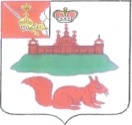 МУНИЦИПАЛЬНОЕ СОБРАНИЕКИЧМЕНГСКО-ГОРОДЕЦКОГО МУНИЦИПАЛЬНОГО РАЙОНАВОЛОГОДСКОЙ ОБЛАСТИМУНИЦИПАЛЬНОЕ СОБРАНИЕКИЧМЕНГСКО-ГОРОДЕЦКОГО МУНИЦИПАЛЬНОГО РАЙОНАВОЛОГОДСКОЙ ОБЛАСТИМУНИЦИПАЛЬНОЕ СОБРАНИЕКИЧМЕНГСКО-ГОРОДЕЦКОГО МУНИЦИПАЛЬНОГО РАЙОНАВОЛОГОДСКОЙ ОБЛАСТИРЕШЕНИЕРЕШЕНИЕРЕШЕНИЕот30.03.2018№54